Четырехугольники и их свойства(Обобщающий урок)1.ВступлениеРебята, мы изучаем геометрию второй год. Каждый из Вас знает, чо геометрия древнейших времен помогает людям в решении многих практических задач. Изучая геометрию, Вы совершенствуете свою логику, учитесь убедительно рассуждать. А это важно не только для изучения геометрии. Геометрия развивает воображение, рассказывает о формах окружающего мира, помогает познать красоту этих форм. А удачное, красивое, неожиданное решение геометрической задачи всегда приносит радость. Какая тема нами изучена? («Многоугольники», «Четырехугольники») Где в жизни мы сталкиваемся с  этими фигурами? Для чего изучаем их свойства? ( в строительстве, архитектуре, они являются фрагментами, деталями каких- либо крупных сооружений)Какие виды многоугольников нам известны? ( выпуклые и невыпуклые)Назовите виды выпуклых четырехугольников? Давайте повторим определения и свойства этих фигур.2.Устаная работа в парахА)            I вариант                                                                  II вариантпараллелограм                                                1) прямоугольникосновные свойства параллелограма              2)основные признаки                                                                                                             параллелограмма  3)квадрат                                                               3) свойства квадрата           4)трапеция                                                             4) виды трапеции          5)свойства рб трапеции                                        5)ромб  6)свойства ромба                                                   6)сумма углов в                                                                                     четырехугольникеБ) Беседа.В вопросах и ответах:1)сумма углов выпуклого четырехугольника2)расскажите о параллелограмме. какие основные свойства, признак и дополнительные свойства вам известны ( ученик подходит к таблице)3) о квадрате4)о ромбе5) о трапеции6) о прямоугольнике7) а) Можно ли квадрат назвать ромбом, прямоугольником?б) Дайте определение квадрату через ромб, прямоуголник8)Всякий ли квадрат можно назвать ромбом?9)Всякий ли четырехугольник можно назвать параллелограмом? А какие?10) Чем отличается свойство от признака?11)Все ли свойства параллелограма характерны ромбу, а свойства ромба характерны всякому параллелограмму?12) Чем отличается трапеция от параллелограма?В) Применим все эти утверждения при решении задач ( ответы записываются на табло обратной связи) ABCD – ромб 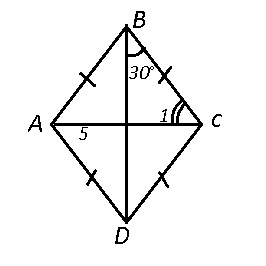 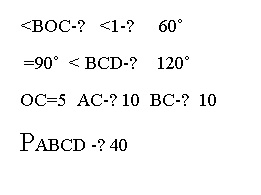 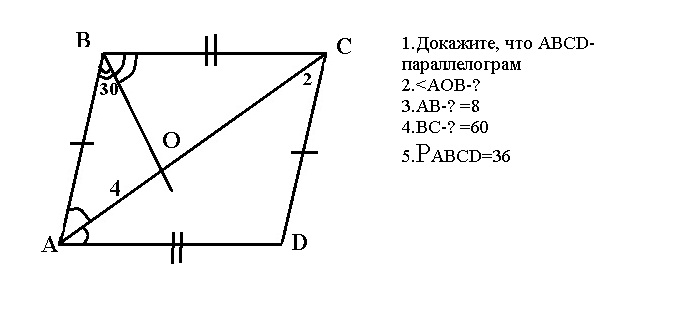 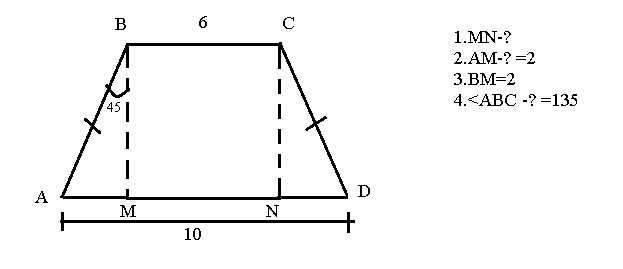      3.Решение задач в тетради с комментированием. Рассмотрим  новый метод решения – (введения переменных)                                       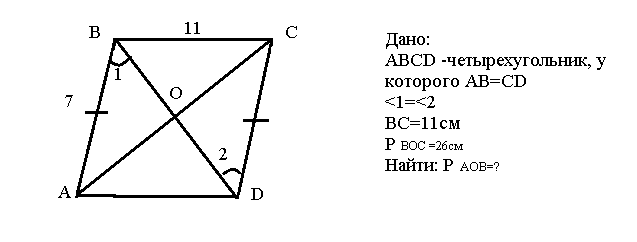  Решение:1.<1. <2- н/леж, <1=<2,  тогда АВ // СD .AB=CD=> ABCD – параллелограм2.АО=ОС, ВО=ОD по свойству параллелограма.3.Пусть ВО =х, ОС=у, тогда АО =у.4. Составим равенство: Р ΔВОС =26  ВС+ВО+_ОС=2611+х+у=26Х+у =26-11Х+у =15 см5.Составим выражение для Р ΔАВОАВ+ВО+АО=7+х+у =7+15=22 см.Ответ: Р ΔАВО =22см2)       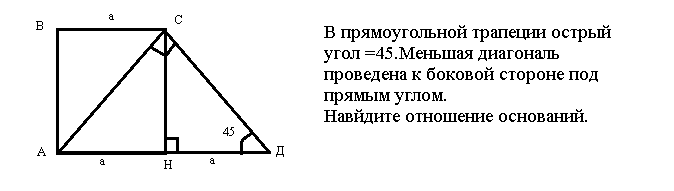 Решение:Рассмотрим  ΔАСД –прямоугольный и равнобедренный, тогда < САД =45˚СН-высота  равнобедренного Δ является и медианой, значит если ВС=а, то АН =а, НД=а, тогда АД=2а = =Физкультминутка4)Ну а сейчас проведем самостоятельную, проверочную работу в 2-х уровнях.Уровень А- ориентируется на 4Уровень Б- на 5УРОВЕНЬ  А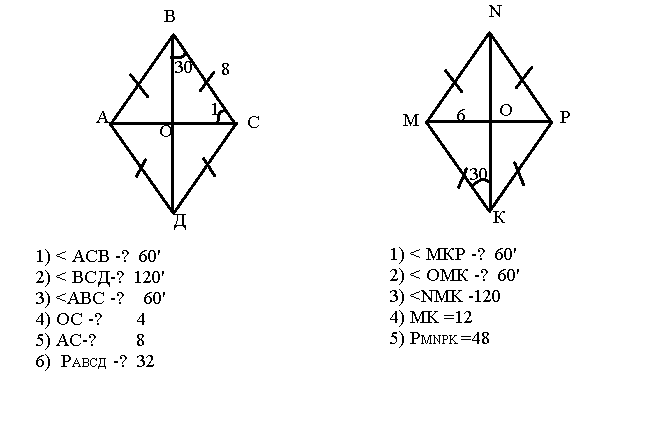 УРОВЕНЬ Б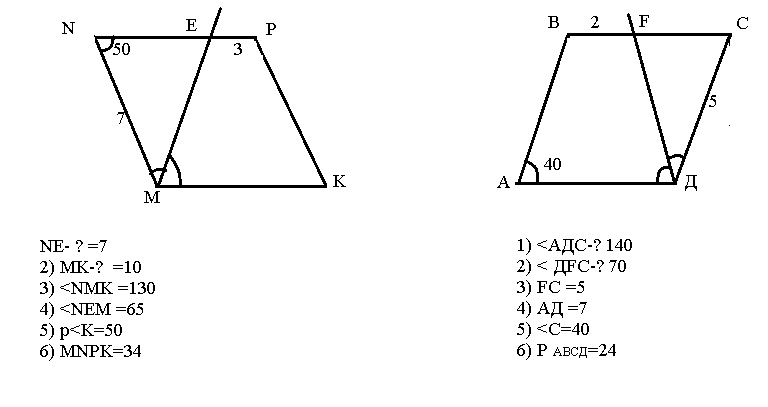 Поднимите руку те ребята, которые выбрали уровень А?Выполним самопроверку.Сверим ответы: кто выполнил без ошибок? Подведем итог уроку: Мы изучаем множество свойств четырехугольника.5)Рассмотрим некоторые дополнения. Свойства  четырехугольников:А) для трапеции: 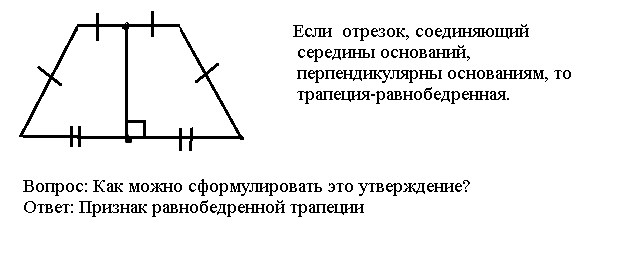 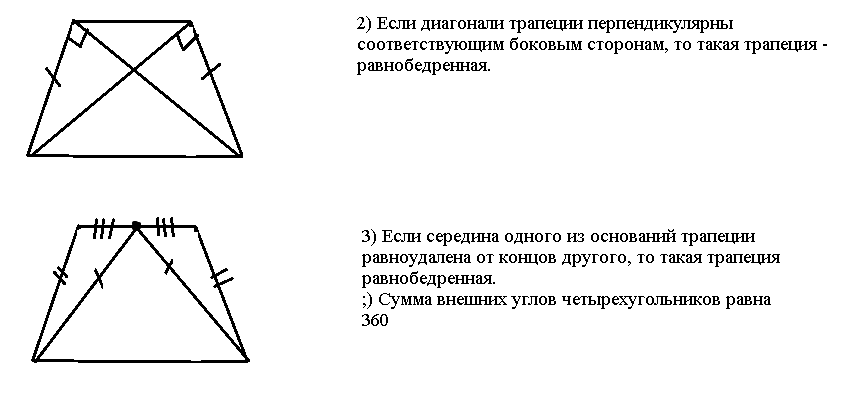 6) Пришло время подвести итоги: Изучая четырехугольники, мы поняли, насколько они богаты различными свойствами, обнаружили различное решение задач с применением этих свойств. Кроме того, поскольку четырехугольники являются плоскими фигурами, то можно вычислить у них еще одну величину – S.Ну а это- тема следующего урока.Оценки за урок.Задание на дом: доказать новые свойства равнобедренной трапеции. 